PROPOZICE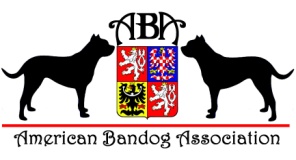 Obranářský výcvikový víkend 3.10. - 5.10. 2014   V obci Hamr na JezeřeVýcvik je určen převážně pro psovody se zaměřením na služební kynologii, Tart, ale i pro všechny civilní psovody, kteří mají rádi tento druh sportu a chtějí si zkusit něco nového. Výcvik je nejen pro BANDOGY, ale pro všechna plemena, i pejsky bez PP.Obecné informace: Lokalita: ulice Školní, Hamr na Jezeře, okres Česká Lípa Poloha GPS: 50°42'16.911"N, 14°50'39.983"E Příjezd účastníků: pátek 3.10.2014 od 15,00 hodin (nebo dle dohody)Ubytování : 4- lůžkové chatky (palandy), lůžkoviny vlastní nebo za příplatek 60,-Kč, vlastní stany, vlastní karavanStravování :  vlastní, případně v nedalekých restauracíchS sebou si nezapomeňte vzít: a)očkovací průkaz s platným očkováním! 
b) kompletní výbava psa pro obranuProgram víkenduVíkend bude zaměřený na výcvik obrany v reálných situacích a ve stížených podmínkách.  Pátek      17,00 – 17,20 zahájení akce, seznámení s plánem akce                17,20 – 21,00 (22,00) výcvik  (okolí kempu – individ. práce, kolo, „stezka odvahy“ –  přepad, avizace)Sobota   09,00 – 13,00 (14,00) výcvik (přesun mimo kemp – výcvik v prostorách budovy, výcvik v lese..)                13,00 – 15,30  polední pauza, odpočinek, oběd                15,30 – 18,00   výcvik (přesun mimo kemp – výcvik ve vodě, dodávka)                18,00 – 20,00 odpočinek, večeře                20,00 – 22,00 noční výcvik (okolí kempu –noční výtržnost, zadržení v noci – oheň, )Neděle  09,00 – 11,45 výcvik (okolí kempu – zadržení v autě, zadržení přes dým, revír v lese, zadržení na 100m)                12,00  ukončení akcePozn.: Jednotlivé časy a místa výcviku mohou být měněny a upravovány dle aktuální situace. Upozorňujeme, že výcvik bude probíhat i mimo areál kempu a do nočních hodin.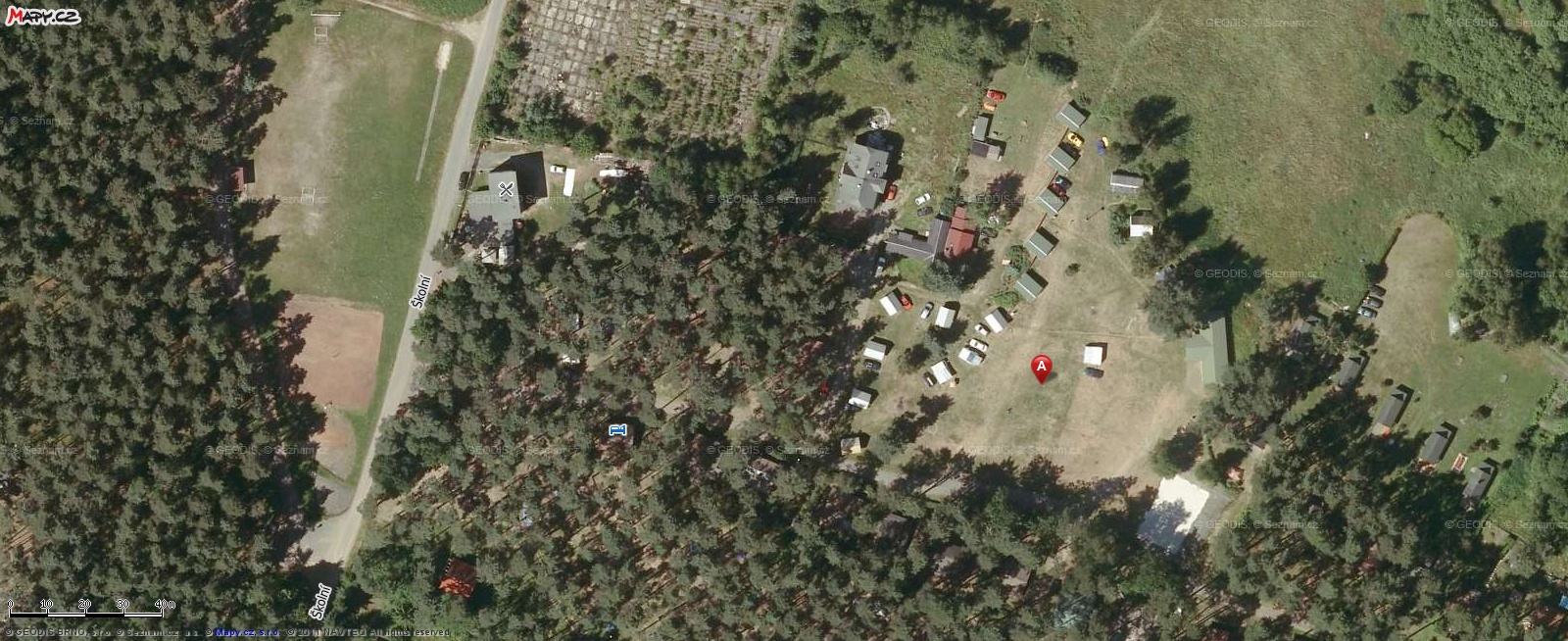 UbytováníUbytování je v  chatičkách se čtyřmi lůžky (palandy). Možné ubytování i ve vlastních stanech či vlastních karavanech.  Sociální zařízení společné.  Pokud si přejete mít nadstandardní ubytování (celá chatka) a nechcete být ubytován s jinými osobami, je cena za chatku 800,-/kč/noc – rezervace celé chatky je možná pouze v obsazení min. 2 osob.  V tomto případě je nutné se předem o této možnosti domluvit telefonicky (omezená kapacita). Cena víkenduCena za výcvik: Celý víkend (pá-ne) nebo výcvik so – ne : člen ABA:  1. Pes 800,- Kč,   2. a další pes (od stejného majitele) 400,-Kč  nečlen ABA: 1. Pes 1000,- Kč,   2. a další pes (od stejného majitele) 500,-Kč  Výcvik pouze sobota (nebo 1 den): člen ABA:  1. Pes 500,- Kč,   2. a další (od stejného majitele) pes 200,-Kč  nečlen ABA: 1. Pes 600,- Kč,   2. a další (od stejného majitele) pes 300,-Kč  Cena za ubytování: 250,- / 1 osoba/ 1 nocCelá chatka 800,- / 1 noc/ - pouze při obsazení min. 2 osob / pouze po předchozí telefonické domluvě (z kapacitních důvodů)Vlastní stan 100,-/ noc Vlastní karavan 200,-/noc – na dotazPozn.: v ceně za ubytování je zahrnuta snídaněV případě kratšího pobytu (nebo změny pobytu) se cena nemění. V případě neúčasti (či změny pobytu) na akci poplatek za víkend propadá a je nevratný!Závazné přihlášky zasílejte na e-mail: bandog-aba@seznam.cz, telefon +420774774175Platby poukazujte na č.ú. 205262303/0300 / ČSOB bankZpráva pro příjemce: Vaše jméno - Hamr(na přihlášky bez platby nebude brán zřetel)Uzávěrka přihlášek je 5.9.2014Počet účastníků výcviku je omezen!! Přihlášku je nutné zaslat společně s dokladem o zaplacení částky (kopie složenky, výpis z banky, apod..) za výcvik a ubytování dle ceníku v propozicích. Bez uhrazení platby nebude přihláška přijata!!!Potvrzení o platbě společně s vyplněnou a podepsanou přihláškou můžete zaslat na                                      email: bandog-aba@seznam.cz  nebo poštou na adresu: American Bandog Asociation, Pavla Šťastná, Durychova 613/10, 46001 Liberec1.UPOZORNĚNÍ: Za veškeré škody způsobené psem, nese v plné výši zodpovědnost majitel (držitel) psa! Každý pes na akci je povinen mít platné řádné očkování (očkovací průkazy s sebou).  Výcviku se může účastnit pouze zdravý – nenakažený pes přenosnou chorobou – ručí majitel psa! Majitel psa je povinen si na akci zabezpečit psa tak, aby nedošlo ke zranění psa, člověka, či jiného psa nebo zvířete, nebo poškození majetku třetí osobě. !Přihláška        Obranářský výcvikový víkend Hamr na Jezeře3.10. - 5.10.2014  Uzávěrka přihlášek 5.9.2014!!(vyplňujte pouze žlutá políčka!)Závazné přihlášky zasílejte na e-mail: bandog-aba@seznam.cz, telefon +420774774175Platby poukazujte na č.ú. 205262303/0300  ČSOB bankaZpráva pro příjemce : Vaše jméno a příjmení - Hamr!  Na přihlášky bez platby nebude brán zřetel. V případě kratšího pobytu (nebo změny pobytu) se cena nemění. V případě neúčasti (či změny pobytu) na akci poplatek za víkend propadá a je nevratný.V ……. ………..……………….. dne……………..………… 2013  Podpis:Psovod Psovod Psovod Psovod Psovod Psovod Příjmení:Jméno:Jméno:Telefon:E-mail:E-mail:1. pes1. pes1. pes2. pes2. pes2. pesJméno  psa:Jméno  psa:Jméno  psa:Jméno  psa:Dat. nar. psa:Dat. nar. psa:Dat. nar. psa:Dat. nar. psa:3. pes3. pes3. pesDalší osobyDalší osobyDalší osobyJméno  psa:Jméno a příjmení:             (věk)Jméno a příjmení:             (věk)Jméno a příjmení:             (věk)Jméno a příjmení: (věk)Dat. nar. psa:Jméno a příjmení: (věk)Jméno a příjmení: (věk)Jméno a příjmení: (věk)Jméno a příjmení: (věk)Kalkulace ceny víkendu pro člena klubu ABA:Kalkulace ceny víkendu pro člena klubu ABA:Kalkulace ceny víkendu pro člena klubu ABA:Kalkulace ceny víkendu pro člena klubu ABA:Kalkulace ceny víkendu pro člena klubu ABA:Kalkulace ceny víkendu pro člena klubu ABA:PES (počet) PES (počet) PES (počet)  x  800,- Kč  =PES a další  (počet) od stejného majitelePES a další  (počet) od stejného majitelePES a další  (počet) od stejného majitele x  400,- Kč  =1. Pes/ Výcvik 1 den: 1. Pes/ Výcvik 1 den: 1. Pes/ Výcvik 1 den:  x  500,- Kč  =2. Pes a další / od stejného majitele Výcvik 1 den:2. Pes a další / od stejného majitele Výcvik 1 den:2. Pes a další / od stejného majitele Výcvik 1 den: x  200,- Kč  =Početosob:xPočet nocí: x   250,- Kč  =               Celá chatka:                Celá chatka:                Celá chatka: Počet nocí: x   800,- Kč  =                           Stan:                            Stan:                            Stan: Počet nocí:  x   100,- Kč  =Cena Celkem: ……………………..Cena Celkem: ……………………..Cena Celkem: ……………………..Cena Celkem: ……………………..Cena Celkem: ……………………..Kalkulace ceny víkendu pro nečlena klubu ABA:Kalkulace ceny víkendu pro nečlena klubu ABA:Kalkulace ceny víkendu pro nečlena klubu ABA:Kalkulace ceny víkendu pro nečlena klubu ABA:Kalkulace ceny víkendu pro nečlena klubu ABA:Kalkulace ceny víkendu pro nečlena klubu ABA:PES (počet) PES (počet) PES (počet)  x  1000,- Kč  =PES a další  (počet) od stejného majitelePES a další  (počet) od stejného majitelePES a další  (počet) od stejného majitele x  500,- Kč  =1. Pes/ Výcvik 1 den: 1. Pes/ Výcvik 1 den: 1. Pes/ Výcvik 1 den:  x  600,- Kč  =2. Pes a další / od stejného majitele Výcvik 1 den: 2. Pes a další / od stejného majitele Výcvik 1 den: 2. Pes a další / od stejného majitele Výcvik 1 den:  x  300,- Kč  =Početosob:xPočet nocí: x   250,- Kč  =               Celá chatka:                Celá chatka:                Celá chatka: Počet nocí: x   800,- Kč  =                           Stan:                            Stan:                            Stan: Počet nocí:  x   100,- Kč  =Cena Celkem: ……………………..Cena Celkem: ……………………..Cena Celkem: ……………………..Cena Celkem: ……………………..Cena Celkem: ……………………..